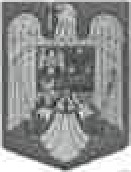 JUDEȚUL BRAȘOVCOMUNA AUGUSTINStr. Lungă nr. 238, AUGUSTIN, cod 507151, Tel/fax: 0374-279816 www.primariaaugustin.ro, E-mail: primariaaugustin@yahoo.com                                    HOTĂRÂREA NR. 10 din 10.02.2023     Privind aprobarea salariilor aferente organigramei și statului de funcții în conformitate cu prevederile Legii 153/2017 privind salarizarea personalului plătit din fondurii publice , pentru anul financiar 2023    Consiliul Local al Comunei Augustin, întrunit în ședința ordinară din data de 10.02.2023Analizând ;Referatul de aprobare al primarului nr. 337/02.02.2023,          Raportul de specialitate nr.336/02.02.2023          Avizul Comisiilor de specialitate al Consiliului Local Augustin       Legea nr. 153/2017, privind finanțele publice locale, cu modificările și   completările ulterioare ;art.11,alin(1)         În conformitate cu prevederile:         O.U.G. nr. 57/2019 privind Codul administrativ         art.129 Atribuțiile consiliului local,punctul (4) În exercitarea atribuțiilor prevăzute la art.(2) lit.a)consiliul local:aprobă, la propunerea primarului, bugetul unități administrative-teritoriale,virările de credite,modul de utilizare a rezervei bugetare și contul de încheiere a exercițiului bugetar.art.196(1),lit.(a) consiliul local și consiliul județean adoptă hotărâri                                                       HOTĂRĂȘTE:Art.l. Se aprobă salariile aferente organigramei și statului de funcții în conformitate cu prevederile Legii 153/2017 privind salarizarea personalului plătit din fondurii publice , pentru anul financiar 2023,conform Anexei 1, care face parte integrantă din prezenta hotărâre.Art. 3.Pentru ducerea la îndeplinire se însărcinează primarul și contabilul primăriei Augustin.Președinte de ședință                        pentru,secretar general comunăVekony Ioan                                       Denes Emese	*Adoptată cu:11voturi pentru, 0 împotrivă , 0 abținere